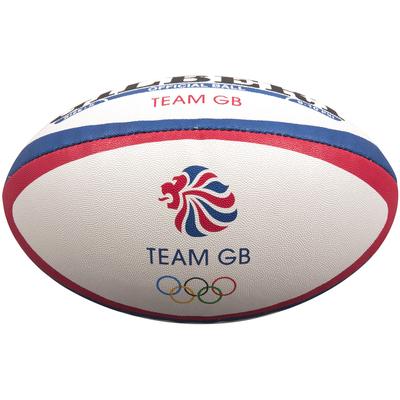 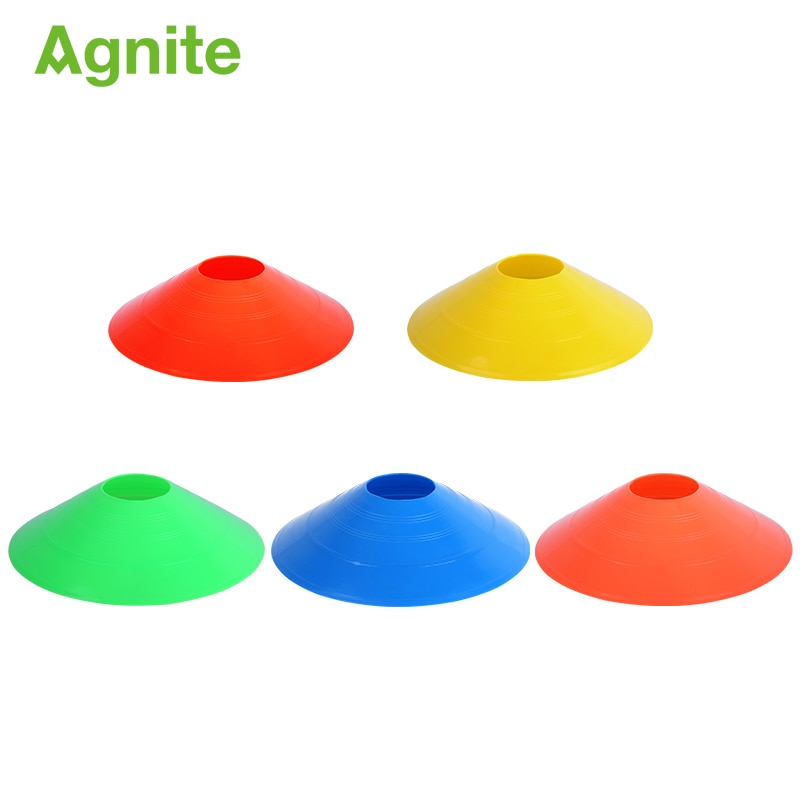 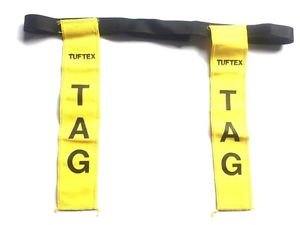 Kaizen Primary School - Knowledge OrganiserSport focus:Tag RugbyYear 2Cycle 1